Конкурсное задание 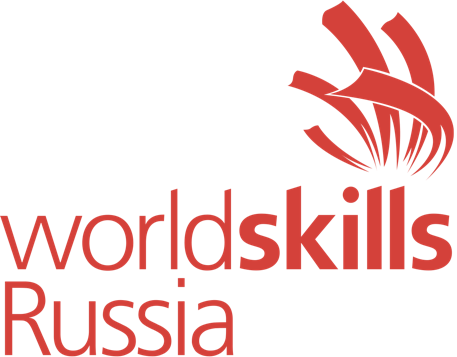 КомпетенцияR60 Геопространственные технологииКонкурсное задание включает в себя следующие разделы:Формы участия в конкурсе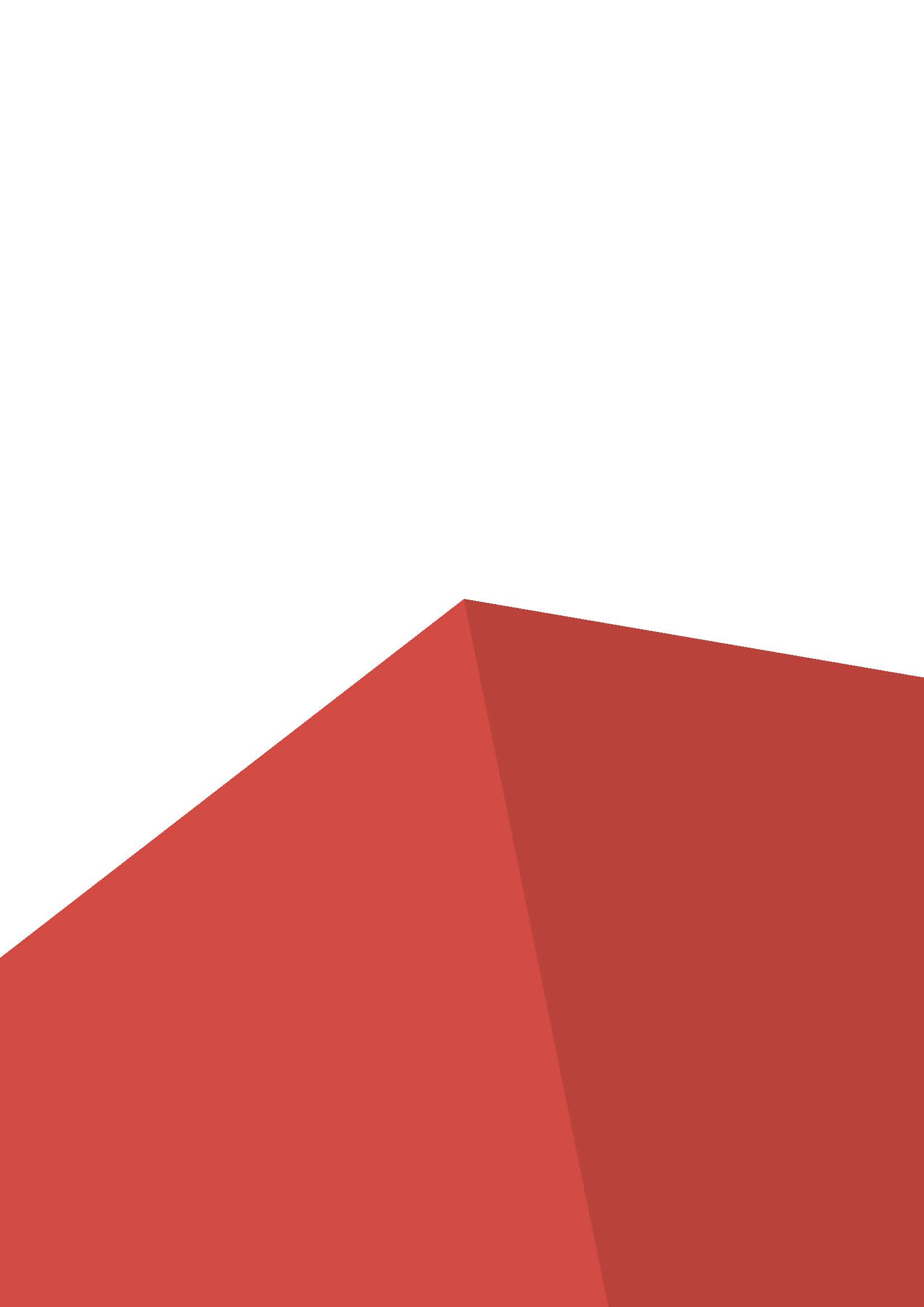 Задание для конкурсаМодули задания и необходимое времяКритерии оценкиНеобходимые приложенияКоличество часов на выполнение задания: 8 ч.1. ФОРМЫ УЧАСТИЯ В КОНКУРСЕГрупповое участие. Команда состоит из двух конкурсантов. Возраст конкурсантов должен быть более 16 лет и не должен превышать 22 лет в год проведения Чемпионата.2. ЗАДАНИЕ ДЛЯ КОНКУРСАМодули «А» предусматривает задание по выполнению комплекса инженерно-геодезических изысканий на строительном объекте с дальнейшей обработкой результатов. Техническому эксперту необходимо найти конкурсную площадку с реальными топографическими объектами. Если реальные топографические объекты отсутствуют на конкурсной площадке по непредвидимым обстоятельствам (топографическая съемка в спортивном зале в зимнее время, поле, отсутствие реальных объектов и т.д.), Техническому эксперту необходимо создать макеты, имитирующие топографические объекты.Модуль «B» предусматривает задания по обработке материалов инженерно-геодезических изысканий в офисном программном обеспечении КРЕДО ТОПОГРАФ.Модуль «C» предусматривает задания с использованием роботизированных технологий (TPS High-End). При отсутствии необходимого оборудования модуль «C» может не проводиться на Региональных чемпионатах. В случае, если в Конкурсное задание Чемпионата включен модуль «C» (Задание 3. Выполнение топографической съемки участка), Техническому эксперту необходимо найти конкурсную площадку с реальными топографическими объектами. Если реальные топографические объекты отсутствуют на конкурсной площадке по непредвидимым обстоятельствам (топографическая съемка в спортивном зале в зимнее время, поле, отсутствие реальных объектов и т.д.), Техническому эксперту необходимо создать макеты, имитирующие топографические объекты.Модуль «D» предусматривает задание по выносу проекта в натуру с применением геодезических навигационных приёмников (GNSS). При отсутствии необходимого оборудования модуль «D» может не проводиться на Региональных чемпионатах.Модуль «E» предусматривает задания по технологиям наземного лазерного сканирования, включающим комплекс полевых и камеральных работ. При отсутствии необходимого оборудования модуль «Е» может не проводиться на региональных чемпионатах.Модули «А» и Модуль «В» являются обязательными для проведения Региональных чемпионатов.3. МОДУЛИ ЗАДАНИЯ И НЕОБХОДИМОЕ ВРЕМЯМодули и время сведены в таблице 1.Таблица 1МОДУЛЬ «А»: Комплекс инженерно-геодезических изысканий при строительствеЗадание 1. Проектные работы в офисном программном обеспеченииВ программе КРЕДО ТОПОГРАФ (версия 2.4) на топоплане (Приложение 1) запроектировать сетку квадратов (4 x 4) со сторонами на местности 4 м; нижняя сторона 21-25 будет нанесена в виде линейного объекта «Контур здания строящегося», красного цвета; сетка проектируется как «Дополнительная система координат» - строительная.Системе координат задать следующие параметры: цвет сплошной линии – зеленый; без смещения по осям; высота подписи нумерации узлов – 1,20 мм; отступ от узла – 1,3 мм; зеленный курсив Arial.Запроектировать на топоплане исходный пункт (место установки тахеометра в Модуле B) условным знаком «Пункт теодолитного хода» и подписать его «ST4».У пункта «ST4» в свойствах должны быть планово-высотные координаты.Создать ведомость координат узлов строительной сетки и сохранить её на рабочем столе в папке «РЧ_Имя команды».Создать файл в формате *txt (Приложение 2) с координатами узлов строительной сетки (№, Х, Y) и со всеми опорными пунктами (№, Х, Y, Н), определенными с топоплана, и сохранить его на рабочем столе в папке «РЧ_Имя команды» под названием «MA».Создать каталог координат и высот пунктов планово-высотного обоснования и сохранить его на рабочем столе в папке «РЧ_Имя команды».Сохранить набор проектов в формате .OBX на рабочем столе в папке «РЧ_Имя команды», под названием «МА».Закрыть офисное программное обеспечение КРЕДО ТОПОГРАФ.Скопировать файл на USB-накопитель для дальнейшего импорта в электронный тахеометр.СТОПЗадание 2. Полевые геодезические работыИмпортировать данные с USB-накопителя в проект тахеометра «RAZBIVKA_Имя команды».Определить и закрепить на полигоне пункт «ST4»; сохранить его в проекте.Для разбивочных работ выполнить ориентирование инструмента методом «Ориентирование по координатам» с пункта «ST4» на один из трех исходных пунктов.Используя электронный тахеометр, веху с отражателем, вынести, закрепить на местности и сохранить в проект вершины углов квадратов (деревянными кольями, забитыми на половину их длины; дюбелями; арматурой; с помощью маркеров и т.д.).Подписать каждое пересечение строительной сетки в соответствии с нумерацией из настольного ПО КРЕДО ТОПОГРАФ.Используя прикладные программы полевого ПО тахеометра, определить координаты точки 26 относительно диагонали 5-21. Продольное смещение составляет 8.18 м, поперечное – 11.25 м.Закрепить точку 26 на местности.Вычислить площадь получившегося нового участка 2-26-23-11.Используя прикладные программы полевого ПО тахеометра, определить высоту провиса провода на полигоне между столбами С1-С2 и С2-С3 или высоту дерева.Экспортировать полевые проекты с измерениями и твердыми точками на USB-накопитель в форматах HeXML, DXF и TXT.Сдать электронный тахеометр и аксессуары Техническому эксперту.СТОПЗадание 3. Расчет объемов земляных работ в системе КРЕДООткрыть программу КРЕДО ОБЪЕМЫ (версия 2.4).Скопировать в ранее созданную на рабочем столе папку «РЧ_Имя команды» файл с результатами тригонометрического нивелирования в формате .TXT (чёрные отметки).В программе КРЕДО ОБЪЕМЫ создать новый пустой «Набор проектов». Переименовать «Новый Набор проектов» и «Новый проект» в «РЧ_Имя команды». Слой проекта переименовать в «Рельеф».В проект выполнить импорт файла .TXT с фактическими отметками по площадке.Вычислить проектную отметку площадки под условием баланса земляных работ.Выполнить построение поверхности в слое «Рельеф».Создать на одном уровне со слоем «Рельеф» слой «Проект».В слое «Проект» выполнить построение структурной линии по точкам 1, 5, 25 и 21. Метод определения её высоты выбрать «С постоянной высотой», указав при этом отметку, равную вычисленной проектной.Выполнить посторенние поверхности в слое «Проект».Выполните расчет объемов между поверхностями.В открывшемся окне параметров выполнить следующие настройки:Слой проекта 1 – Рельеф;Слой проекта 2 – Проект;Текст объемов – не создавать;Имя проекта – Объемы 1;Min объем насыпи – 0,0001;Стиль поверхности – Без отображения;Заполнение насыпи – нет фона;Заполнение выемки – нет фона;Штриховка выемки – Угол 45, шаг 2.Оформить план земляных работ.В узлах сетки необходимо наличие только проектных, чёрных и рабочих отметок. В квадратах – объемы работ.Составить «Ведомость объемов по сетке» и сохранить её в формате .RTF под именем «Ведомость объемов_Имя команды» в папке «РЧ_Имя команды».В программе КРЕДО ОБЪЕМЫ сформировать чертёж плана в масштабе 1:100, использовав один из шаблонов из поставляемой библиотеки шаблонов чертежей.В «Чертёжной модели» отредактировать чертёж, дополнить его ведомостью и сохранить в формате PDF в папке «РЧ_Имя команды».Сохранить проект в формате .OBX, выполненный в КРЕДО ОБЪЕМЫ на рабочем столе в папке «РЧ_Имя команды».Закрыть программу КРЕДО ОБЪЕМЫ.СТОПМодуль «В»: Обработка материалов инженерно-геодезических изысканий в офисном программном обеспеченииВ программе КРЕДО ТОПОГРАФ (версия 2.4.) создать новый проект «Измерения».В проект «Измерения» импортировать файл тахеометра Leica.txt, предоставленный Главным экспертом.Настройки импорта выполнить согласно Приложения 3.Назначить проекту следующие свойства:масштаб съемки 1:500;точность плановых измерений – «Теодолитный ход и микротриангуляция (3.0')», по высоте – Триг. нив. CD;Выполнить уравнивания измерений. Сформировать ведомости, сохранить их на рабочем столе в папке «РЧ_Имя команды»:Каталог пунктов ПВО;Характеристики теодолитных ходов;Оценки точности положения пунктов;Характеристики ходов тригонометрического нивелирования.Выполнить экспорт проекта в План генеральный. Дать имя проекту – «Площадка». Набору проектов присвоить имя «РЧ_Имя команды».Выполнить построение поверхности на всем объекте (стиль поверхности «Горизонтали рельефные», h=0.5 м). Дополнить поверхность подписями горизонталей и бергштрихами.Отредактировать ЛТО Газопровод высокого давления и отобразить на плане параметры коммуникации:букву Г, характеризующую ЛТО;материал трубы – металлические;диаметр трубы 30.В слое Коммуникации на всех точках газопровода (начиная с первой 271 и до последней 884) создать ТТО «Колодцы на газопроводах» (базовый код t406), при этом ввести семантические свойства:отметки кольца люка ТТО должны иметь высоту выше отметки земли на 150 мм.отметки верха трубы меньше на 1,5 м относительно отметки земли.Вывести семантические свойства на план в виде подписи у каждого колодца.Создать профиль ЛТО Газопровод:масштаб горизонтальный 1:2000;масштаб вертикальный 1: 200.В окне профиля:создать профиль объекта по отметкам верха трубы;сформировать ординаты от черного профиля с шагом 50 м. и на сечениях с ТО;получить рабочие отметки профиля объекта по тем же параметрам, которые использовались для создания ординат черного профиля.Заполнить сетки профиля:Отметки, расстояния и вертикальная кривая черного профиля - по ординатам.Отметки профиля объекта – по отметкам профиля.Вертикальная кривая профиля объекта.Рабочие отметки профиля объекта – по отметкам профиля.Сформировать чертеж по следующим параметрам:использовать шаблон чертежа (Шаблон 3).задать подходящий для масштаба формат листа.ввести необходимые размеры для формирования полей вверху, внизу, слева и справа.отступ второй линии черного профиля – не формировать.создать отметку условного горизонта.Линейка – создавать, шаг основных делений линейки – 2,0 м.Рейку – не создавать.Сохранить чертеж в формате PDF и сохранить проект в формате .OBX на рабочем столе в папке «РЧ_Имя команды».Закрыть программу КРЕДО ТОПОГРАФ.СТОП4. Критерии оценкиВ данном разделе определены критерии оценки и количество начисляемых баллов (Judgment и объективные) таблица 2. Общее количество баллов задания/модуля по всем критериям оценки составляет 100.Таблица 25. Приложения к заданиюВ данном разделе приведены основные приложения необходимые для выполнения конкурсного задания. Приложение 1ТАП подготавливает и оформляет топографический план в соответствии с утвержденными условными знаками для масштаба 1:500 в программе КРЕДО ТОПОГРАФ в формате .OBX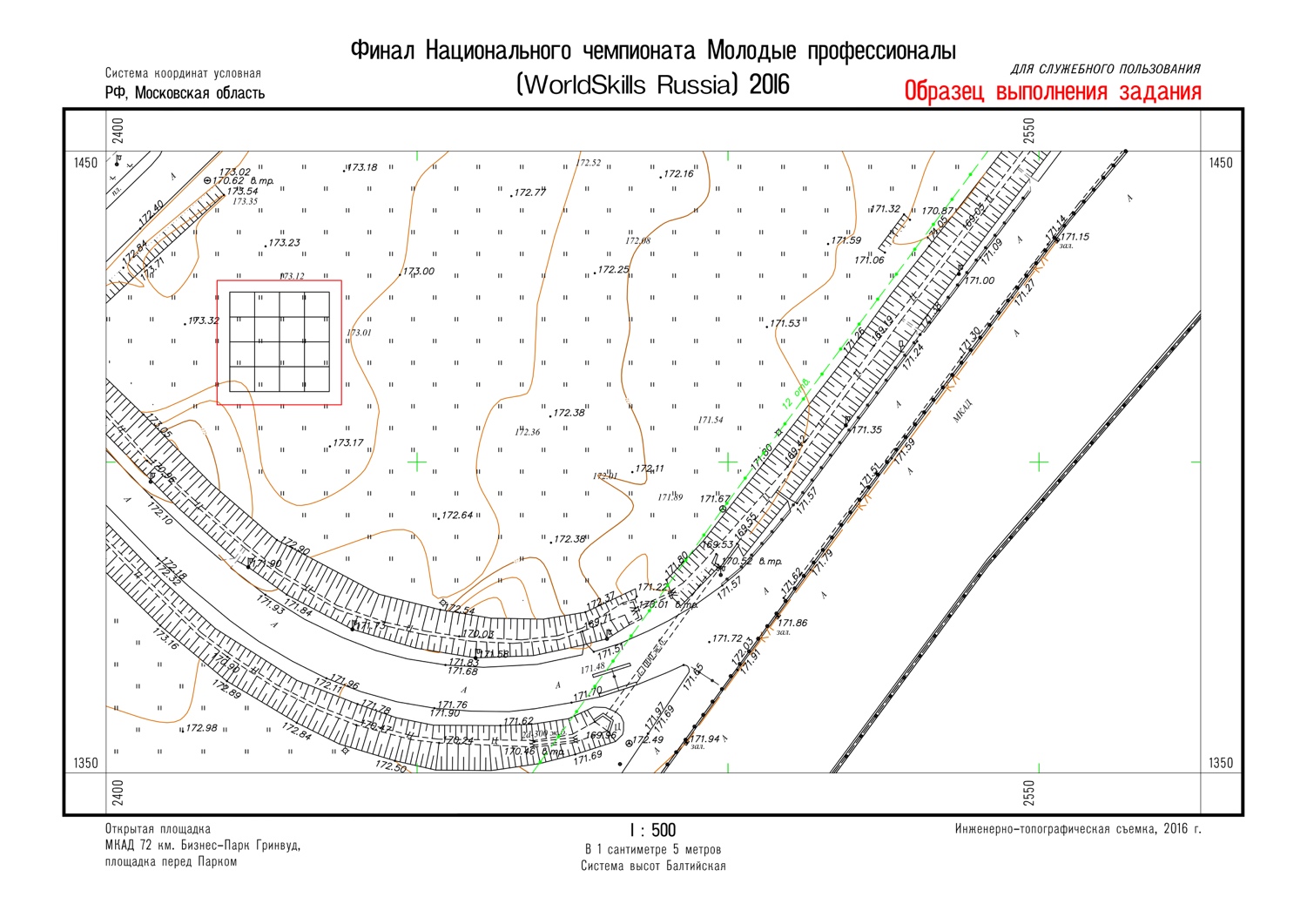 Приложение 2Примерное содержание текстового файла для импорта в электронный тахеометр:1 123456.11 123456.22 123.552 123465.11 123465.22 124.553 123474.11 123474.22 125.55Приложение 3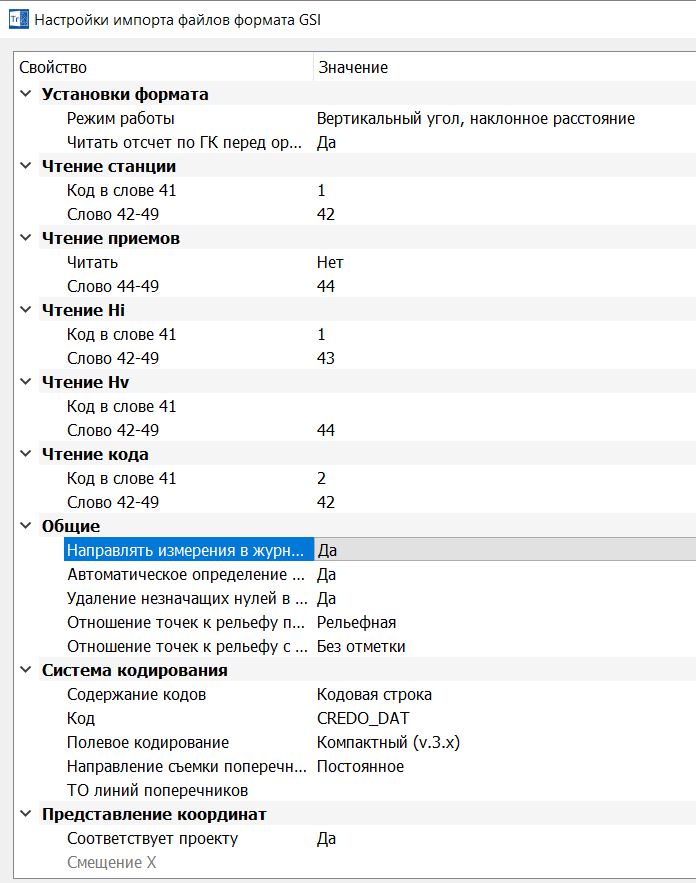 Приложение 4Приложение 5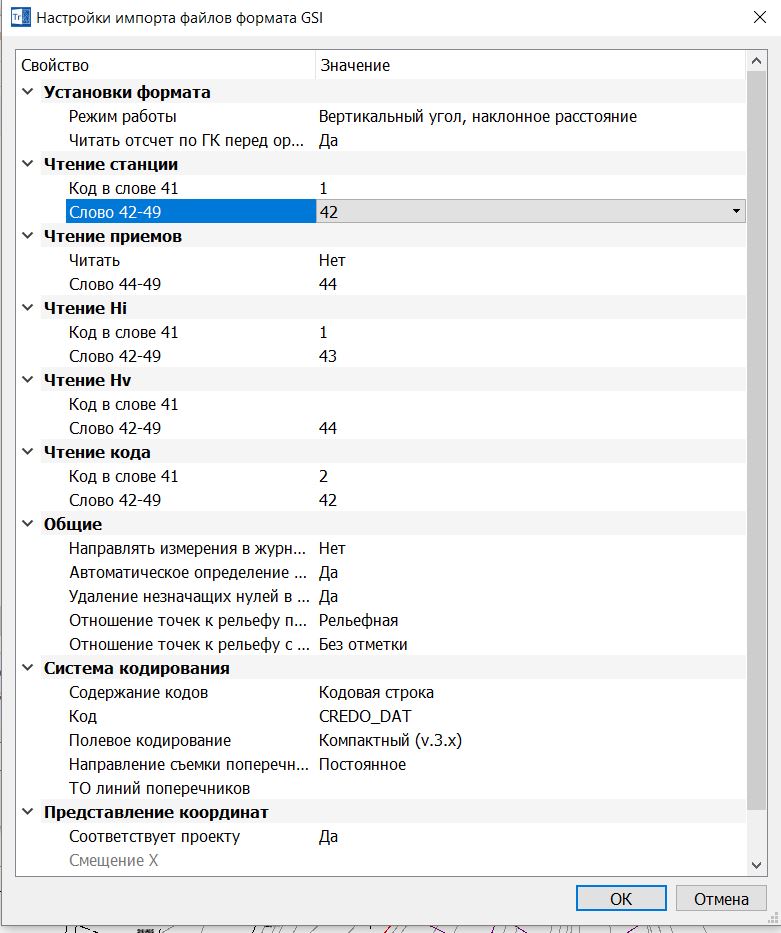 Приложение 6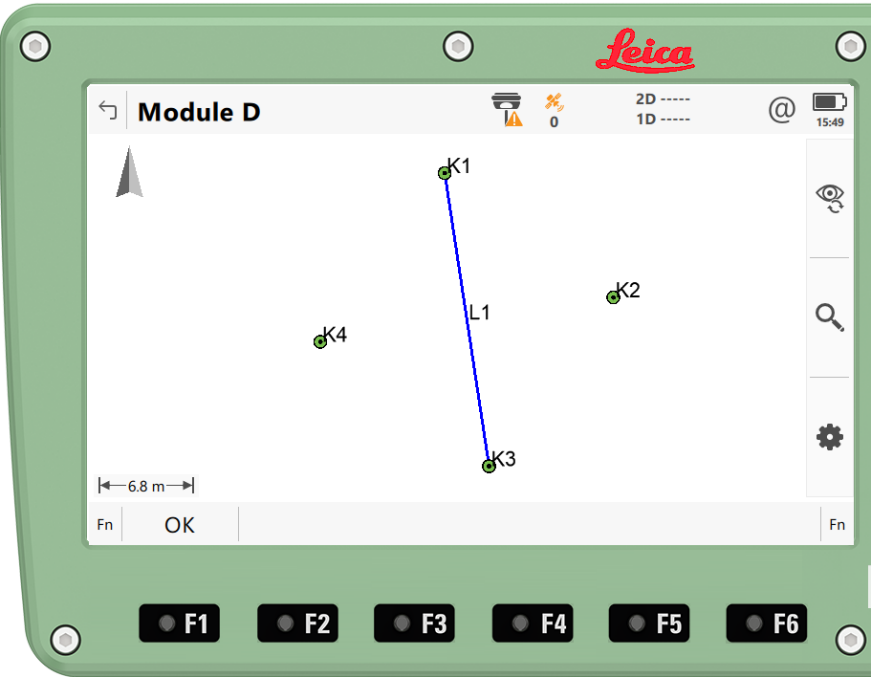 Приложение 7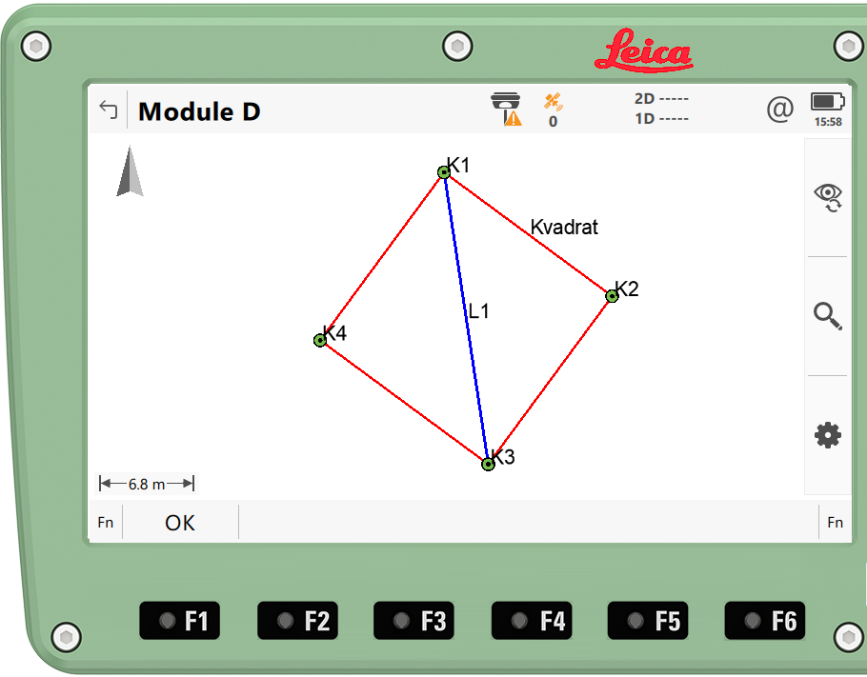 Приложение 8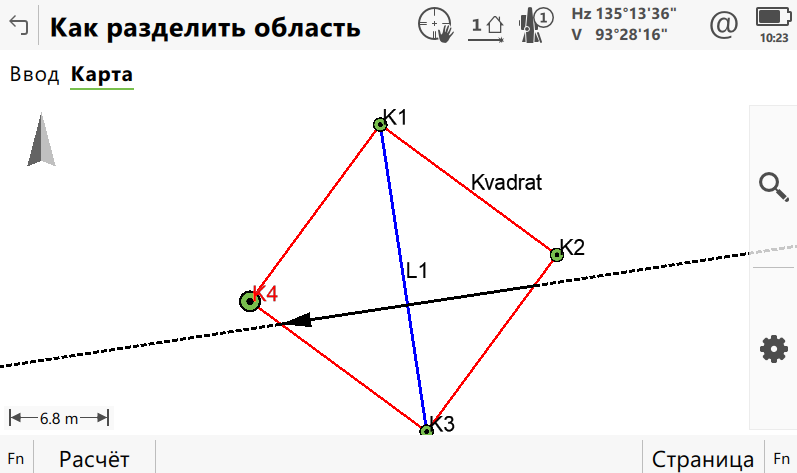 Приложение 9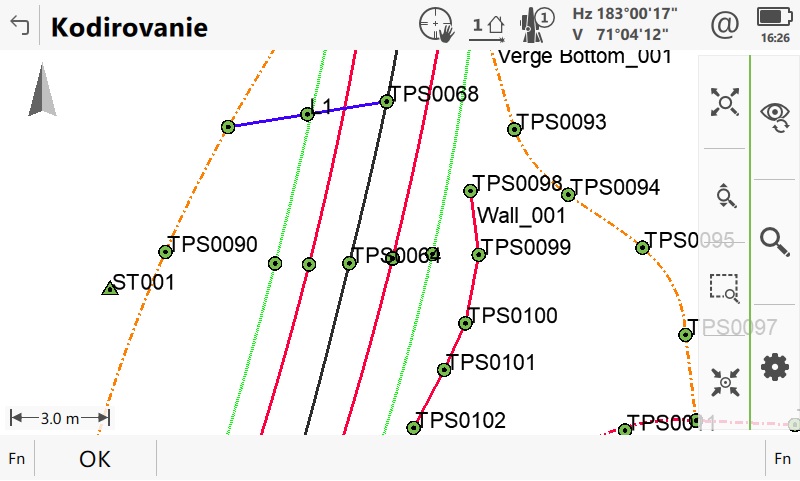 №Наименование модуляВремя на задание1.Модуль «A»: Задание 1. Проектные работы в офисном программном обеспечении2 часа2.Модуль «A»: Задание 2. Полевые геодезические работы2 часа3.Модуль «A»: Задание 3. Расчет объемов земляных работ в системе КРЕДО ОБЪЕМЫ1 часа4.Модуль «B»: Обработка материалов инженерно-геодезических изысканий в офисном программном обеспечении3 часаРазделМодульОценкиОценкиОценкиРазделМодульМнение судейОбъективнаяВсегоA1Геодезические работы при проектировании0,5012,6013,10А2Вынос проекта в натуру и выполнение тригонометрического нивелирования вершин0,5016,4016,90А3Навыки обращения с оборудованием и аксессуарами0,5055,50А4Навыки работы в системе КРЕДО ОБЪЕМЫ при расчёте объемов земляных работ -14,5014,50В1Обработка материалов ИГИ в системе КРЕДО ТОПОГРАФ1,0015,0016,00Всего2,563,5661-я строкаИмя проектной точки2-я строкаX, проектный3-я строкаY, проектный4-я строкаИмя вынесенной точки5-я строкаX, фактический6-я строкаY, фактический7-я строкаСКО X8-я строкаСКО Y9-я строкаВысота отражателя10-я строкаВремя разбивки